	      Taxation, Revenue and Utilization of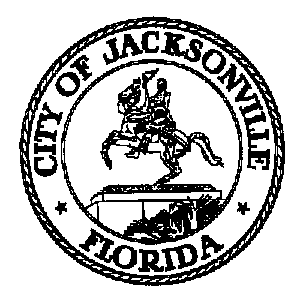 	          Expenditures (TRUE) CommissionDr. Keshan Hargrove - ChairCharles Barr – Vice ChairVelma Rounsville - SecretaryAGENDASeptember 7, 20234:00 P.M.Call to order/quorum determination/excused absencesInvited Speaker – Sheriff T.K. WatersApproval of minutes – August 3, 2023 meetingPublic CommentAuditor’s ReportCommittee ReportsAudit CommitteeLegislative Tracking CommitteeChair’s CommentsOld businessNew BusinessBy-laws revision – Commissioner DayCommissioner CommentsNext meeting – October 5, 2023AdjournCommissioners who are unable to attend the meeting are requested to e-mail or call the commission staff prior to the meeting to request an excused absence.Committee Meetings Audit Committee – Chair’s call Legislative Tracking Committee – Chair’s call